职业能力倾向测验（A类）试题（一）第一部分 常识判断（共20题，参考时限10分钟）根据题目要求，在四个选项中选出一个最恰当的答案。1. 习近平总书记在博鳌亚洲论坛引用了我国的谚语“大河有水小河满，小河有水大河清”，阐述了迈向命运共同体，必须坚持合作共赢，共同发展的思想。下列与该谚语所体现的哲学道理相同的是（    ）A. 后来居上B. 城门失火，殃及池鱼C. 流水不腐，户枢不蠹D. 有志者，事竟成2. 下列说法不正确的是（    ）A. “王侯将相宁有种乎”反映了“自由民主”的思想B. “让他三尺又何妨”是中国古代官员修身廉洁的真实写照C. “知屋漏者在宇下，知政失者在草野”说明考察和识别干部应该走群众路线D. “善临症者，功夫在药外”说明好医生除了采用药物治疗疾病外，还应顾及病人的心理治疗3. 某民办教师童某因参加国际会议回国时携带违禁报刊杂志被海关没收，此事被同事看到报告学校，学校以此为由将童某辞退。童某对海关和该民办高校的决定都不服，遂向上一级海关和教育部就两项决定分别提出复议申请，则（    ）A. 两项复议申请均可被受理B. 两项复议申请均不被受理C. 教育部可以受理复议申请，上级海关不可以受理复议申请D. 上级海关可以受理复议申请，教育部不可以受理复议申请4. 甲与乙婚后有二子，长子于2000年早逝，遗有妻A及子B；次子于2003年因工伤死亡，无子，遗有妻C；C与甲、乙共同生活，将甲养老送终。甲于2018年病逝，留下五十万元遗产。此案中没有继承权的是（    ）A. 妻子乙B. 长媳AC. 长孙BD. 二儿媳5. 大三学生小红暑假期间受邀到某饭馆做帮工。某日，前来就餐的客人很多，小红在端汤时，不慎将在店内玩耍的5岁男孩小可烫伤。关于小可的损伤，下列说法正确的是（    ）A. 由小红赔偿，因为小可是被其烫伤的B. 由饭馆赔偿，因为小红是在饭馆做帮工C. 由饭馆与小红的父母共同承担，因为饭馆雇佣了小红，而小红的父母未尽到监护责任D. 由小红与小红的父母共同承担，因为小红是直接责任人，而小红的父母未尽到监护责任6. 下列诗词中描述的人物所处时代最早的是（    ）A. 生当作人杰，死亦为鬼雄B. 东风不与周郎便，铜雀春深锁二乔C. 但使龙城飞将在，不教胡马度阴山D. 蛾眉曾有人妒，千金纵买相如赋，脉脉此情谁诉？7. 下列与“四”有关的称谓与其所指对应错误的一项是（    ）A. 苏门四学士——黄庭坚、张耒、晁无咎、秦观B. 我国楷书四大家——颜真卿、柳公权、欧阳询、赵孟頫C. 我国四大古典戏剧——《窦娥冤》、《西厢记》、《牡丹亭》、《长生殿》D. 我国汉字书法四体——行、草、隶、篆8. 《琵琶行》是唐代著名诗人白居易所作的长篇叙事抒情诗，源于汉魏乐府，是其名曲之一。下列成语不是出自《琵琶行》的是（    ）A. 司马青衫B. 千呼万唤C. 弱不禁风 D. 门前冷落9. 著名学者王学泰指出，“士大夫”的含义在唐宋之际发生了很大的变化。唐朝及其以前“士大夫”中的“大夫”和“士”是贵族的两个阶层，宋代之后的“士大夫”的含义是“文人大夫”，是普通民众中的精英。唐宋之际“士大夫”含义的变化是由于（    ）A. 重文轻武政策的实行B. 科举制度的发展和完善C. 商品经济发展的推动D. 理学对文化大力推崇10. 俗话说：“一条船不能有两个船长”。从管理的角度看，下列解释最恰当的是（    ）A. 在领导班子中如果有多个固执己见的人物最终会降低管理效率B. 需要集权管理的组织不能允许有多个直线领导核心C. 一个组织中的能人不多必然会造成内耗增加从而导致效率下降D. 组织中不能允许存在两种以上的观点，否则易造成管理混乱11. 以下几个实验现象，能说明声音产生原因的是（    ）A. 放在玻璃钟罩内的电铃正在发声，若从玻璃钟罩内抽气，铃声明显减弱B. 把正在发声的收音机密封在塑料袋里，放入水中，仍能听到收音机发出的声音C. 拉小提琴时，琴弦的松紧程度不同，发出的声音不相同D. 拨动吉他的琴弦时，琴弦看上去好像变粗了，同时发出声音12. 甲国的皮革制造商将大量的皮革材料以明显低于甲国市场价格水平的出口价抛售至乙国，导致乙国的皮革产品制造商纷纷订购甲国的皮革材料，乙国的皮革材料大量囤积、变质，损失巨大。甲国皮革制造商的行为属于（    ）A. 补贴行为B. 倾销行为C. 设置贸易壁垒D. 外汇管制13. 下列有关物质用途的说法不正确的是（    ）A. 食盐作为一种调味品，有“百味之王”之称B. 氧气用于急救病人，吸氧也有助于美容养颜C. 氢氧化钠具有潮解性，可用于泡发鱿鱼等水产品D. 碳酸氢钠常被用作发酵剂和膨松剂14. 广播技术在日常生活中应用得非常广泛，下列关于广播表述不正确的是（    ）A. 我们通常所说的FM指调频制广播B. 听众可通过调节频段来选择节目C. 广播信号传播速度大于声波D. 雷雨天对收听广播没有任何影响15. 下列关于中国古代著名科技文献的说法错误的是（    ）A.《授时历》——元代郭守敬等天文学家修订的历法B.《营造法式》——我国古代最完整的建筑技术书籍C.《伤寒杂病论》——药王孙思邈确立了中医临床基本原则D.《天工开物》——世界上第一部关于农业和手工业生产的综合性著作16. 中秋赏月是中国传统习俗，文人墨客更是留下了许多关于中秋月的美好诗词。下列诗词中与中秋无关的是（    ）A. 但愿人长久，千里共婵娟B. 平分秋色一轮满，长伴云衢千里明C. 一轮秋影转金波。飞镜又重磨D. 问讯吴刚何所有，吴刚捧出桂花酒17. 关于火箭发射的过程，以下说法正确的是（    ）A. 火箭静止时受到的重力和受到的支持力是相互作用力B. 火箭升空时以地面为参照物，火箭是运动的C. 火箭刚开始上升时，动能不变D. 火箭刚开始上升时，动能转化为重力势能18. 下列对常用电器节电的说法不成立的是（    ）A. 将液晶电视动态模式改为影院模式，可省约40%的耗电量B. 空调只要提高1℃制冷时的温度设定，便可以节电约10%C. 使用电脑采用中等亮度，既有利于保护视力，又能够省电D. 灵活使用电脑内置的节电程序，不能取得明显的节电效果19. 仰韶文化时期的建筑样式与现今哪种建筑相类似（    ）A. 土楼B. 竹楼C. 窑洞D. 蒙古包20. “二十四史”是中国古代撰写的24部史书的总称，在中华文明史上占有极其重要的地位，其主要记述的时代范围为（    ）A. 从传说中的黄帝到明朝崇祯帝B. 从夏禹到清光绪帝C. 从汉武帝到清乾隆帝D. 从秦始皇到明嘉靖帝第二部分 言语理解与表达（共20题，参考时限20分钟）本部分包括表达与理解两方面的内容。请根据题目要求，在四个选项中选出一个最恰当的答案。21. 从十九大到二十大，是“两个一百年”奋斗目标的历史交汇期。我们既要全面建成小康社会、实现第一个百年奋斗目标，又要_______开启全面建设社会主义现代化国家新征程，向第二个百年奋斗目标进军。填入画线部分最恰当的一项是（    ）。A. 乘势而上	B. 迎难而上C. 一鼓作气	D. 中流击水22. 应该承认，好读书这个习惯的养成是很重要的。_____根本不读书或者不喜欢读书，_____，说什么求甚解____不求甚解都毫无意义了。_____不读书就不了解什么知识，不喜欢读也就不能用心去了解书中的道理。填入横线最恰当的一项是（    ）。A. 然而  尽管  和  因为	B. 要是  那么  和  如果C. 但是  尽管  或  如果	D. 如果  那么  或  因为23. 现在，全球工业产业和农产品的成本逐年下降，而中国工业产品和农业产品的成本逐年上升，我们要格外加强往来交流，引进更先进的技术和管理，_____这个态势。填入横线最恰当的一项是（    ）。转变	B. 扭转改变	D. 挽回24. 在现今国际竞争格局中，一个国家的综合竞争力也取决于是否有若干个综合经济实力强大的______或城市群，它们是一国国民经济的______，代表国家参与国际竞争______周边乃至全国经济的增长。填入画线部分最恰当的一项是（    ）。A. 地区  晴雨表  推动	B. 地域  风向标  撬动C. 区域  制高点  带动	D. 区位  领头羊  启动25. 高考是多年求学的检验，也是人生的一个起点，这些________的“状元”能否成为栋梁之才，靠的是此后不懈的努力。但只要育人机制与用人机制之间的衔接通道没有彻底建立起来，这种众声喧哗的乱象还是会存在。填入画线部分最恰当的一项是（    ）。凤毛麟角	B. 形形色色屈指可数	D. 不一而足26. 昆曲是国粹、是文化遗产，对大多数人而言，不过是“阳春白雪”，很多人都没有品尝过________的昆曲，但是由昆曲演化而来的京剧，倒是________。填入画线部分最恰当的一项是（    ）。A. 原汁原味  家喻户晓	B. 古色古香  众所周知C. 唱作俱佳  耳熟能详	D. 别具一格  屡见不鲜27. 持续走热的中国留学市场对任何一个留学目的国而言都是巨大的诱惑，这从每次教育发展的参展国家和院校数量就________。填入划横线部分最恰当的一项是（    ）。A. 管窥蠡测	B. 一孔之见C. 可见一斑	D. 管中窥豹28. 在积贫积弱的旧中国，中国人的“强国梦”成为一种____的集体意识，无数追梦人为之抛头洒血。新中国的成立，终于使“强国梦”有了实现的坚实基础，使个体梦想找到了归属和____。填入划横线部分最恰当的一项是（    ）。A. 自发  寄托	B. 悲壮  依托C. 崇高  庇护	D. 朴素  慰藉29. 情人不仅是情人，还是“神探福尔摩斯”：对方一有任何出轨的______，一定会暗暗留心，或者当面______。怪不得现在的爱情类书籍中，都有这样一条“忠告”：在女朋友或者妻子面前，切不可称赞其他的女人，在男朋友或者丈夫面前，切不可赞扬其他的男人！填入划横线部分最恰当的一项是（    ）。A. 现象  询问	B. 表象  疑问C. 迹象  质问	D. 现象  质问30. 大脑是体内最依赖葡萄糖的器官，在大部分时间里，大脑选择使用葡萄糖为其_____能量。填入划横线部分最恰当的一项是（    ）。A. 增加	B. 分解C. 转变	D. 提供31. 近些年来，各种先进隐形飞机和隐形战舰争奇斗艳。反隐形技术也水涨船高，何为反隐形技术？如果隐形武器是通过改进设计和使用隐形材料以免被敌方发现，出其不意的攻击并取得最大战果，那么反隐形技术就是破除其隐形功能的克星，可使美国F-22、欧洲的神经元及隐形战舰无处藏身。这段文字旨在说明（    ）。A. 隐形技术的发展促进了反隐形技术的进步B. 近年来反隐形技术发展十分迅速C. 反隐形技术能取得出其不意的效果D. 什么是反隐形技术32. 史前农业的发展使一部分劳动力可以脱离农业生产，专门从事手工业生产，促进了手工业发展。农业和手工业剩余产品的出现使不同氏族部落之间的产品交换成为可能，于是出现了最早的贸易，贸易的发展又促进了文化的交流。史前农业的发展导致剩余产品增加，使一部分成员可以脱离农业劳动，专门从事祭祀活动等事务，促进了社会分工的出现。社会分工又进一步导致了阶层分化和贫富分化，推动人类社会向新的社会形态演化。这段话主要说明了（    ）。A. 史前农业发展在文明形成中的作用B. 史前农业发展的状况C. 史前农业发展对手工业、贸易发展的影响D. 史前农业发展推动人类社会向新的社会形态演化33. 一方面，构建社会主义核心价值体系是对中国传统优秀文化的继承与升华；另一方面，中国传统文化与社会主义核心价值观是“源”和“流”的关系，中国传统文化蕴涵的独特价值体系是社会主义核心价值观的重要思想资源。这段文字主要说明了（    ）。A. 社会主义核心价值体系是对中国传统优秀文化的继承与升华B. 中国传统文化与社会主义核心价值观是“源”和“流”的关系C. 中国传统文化与社会主义核心价值观是一种双向的互动融通D. 中国传统文化是社会主义核心价值观的思想资源34. “万物互联的世界，一切似乎都可化为连线、计算、识别码、无线射频技术和分布式网络，主客体的关系和边界在悄然发生变化，当丢失的物品可以自主呼叫主人，窗户能感知风暴而自行关闭，厨房里的食物拥有可追踪的识别码，冰箱可以发出续订牛奶的订单……一个人与物彼此嵌入的世界，更需要高扬‘人’的主体地位，避免哲学家警示的机器的生命化和生命的机器化”，让人工智能符合人类价值观，服务于人类，服务于人类社会和经济的发展。上述文字意在强调（    ）。A. “智慧社会”需要构建人机协同的新型人机关系和人机伦理B. 企业应不断拓宽人工智能的应用领城，让人工智能更好服务美好生活C. “智慧社会”需要建立健全保障人工智能健康发展的法律法规、制度体系D. 在人工智能的研发和应用中、需要把持住以人类价值观为导向的方法论35. 唐代开元盛世，玄宗却丧失进取心，骄傲怠惰、沉溺享乐，终至“安史之乱”；清朝康乾盛世，朝野却扬扬得意于文治武功，奢靡腐化、放松吏治，转而走向嘉道中落。一个国家，一个社会、一个组织，生存和发展最主要的威胁，往往不是突如其来的重大灾难与变故，而恰恰是那些不易察觉、缓慢积累起来的倦怠与松懈。这段文字意在强调（    ）。A. “安史之乱”的历史原因B. “嘉道中落”的历史原因C. 重大的灾难与变故不会成胁国家、社会、组织的生存与发展D. 国家、社会、组织的生存和发展应防范倦念与松懈36. 为了推进党的建设伟大工程，建党初期极力革除党内思想组织作风不纯的问题，土地革命时期极力祛除党内“左”右两方面错误思想的干扰，延安时期极力消除主观主义，宗派主义与党八股的消极影响，新中国成立后毛泽东要求全党继续保持“过去革命战争时期的那么一股劲，那么一股革命热情，那么一种拼命精神，把革命工作做到底”。这段文字意在说明（    ）。A. 迫切需要进一步推进党的建设伟大工程B. 党的历史就是勇于自我革命从严管党治党的历史C. 勇于自我革命从严管党治党具有重要的历史和现实意义D. 坚持从严治党必须要勇于自我革命37. ___________________。今天，我国扶贫事业取得了历史性的成就，但也要看到，越往后遇到的越是难啃的硬骨头，任务十分艰巨。填入横线部分最恰当的一项是（    ）A. 山雨欲来风满楼	B. 行百里者半九十C. 小不忍则乱大谋	D. 近水楼台先得月38. ①许多人希望能延缓机器人普及的过程，以减少失去工作机会的可能性。②盖茨的欧洲同行们却没有这么大气，他们以征税将阻碍创新为由，游说欧洲议会拒绝了对机器人立法征税。③他主张对使用机器人的公司征税，用这些税收来帮助因机器人失去工作的人们获得新工作。④盖茨颇有一点自我革命的勇气，因为地球人都知道他一手创建的微软公司正是引领全球人工智能研发的少数几家大公司之一。⑤比尔·盖茨就是其中一员。⑥在生产领域，机器人确实带来了更高的生产率，但也抢走了不少人的饭碗。将上述6个句子重新排序，语序正确的是（    ）A. ③⑥①⑤④②	B. ⑥⑤③①②④C. ⑤③⑥②①④	D. ⑥①⑤③④②39. ①每每我从树下踩着脱落的花瓣，总忍不住会抬头仰望刺桐树②刺桐树的枝桠参差，苍劲有力，把风轻云淡的天空分割得支离破碎③刺桐花开的时候，它的叶子就落得精光，满树枝的尽是一簇簇的花骨朵④你不能不相信，每一株刺桐树，在深邃的湛蓝中，都是一首撩拨人心的诗⑤火一样的刺桐花俏立枝头，妩媚地燃烧，让我在一个个感伤的季节里，总能体会到一种熨贴的温暖将以上5个句子重新排列，语序正确的一项是（    ）A. ①②⑤③④	B. ③①②④⑤C. ②④①⑤③	D. ⑤③④①②40. 导盲犬是盲人出行、参与社会生活的重要工具。导盲犬对于盲人，相当于眼睛对于正常人，它可以快速、安全地引领主人躲避障碍物，根据指令完成动作及寻找目的地。可见，导盲犬为盲人引路的重要性不言而喻。然而，绝大多数时候，许多公共场合是不会接纳导盲犬的，盲人携导盲犬出行，屡屡遭遇上车难、住店难等尴尬。这段文字接下来最有可能讲述的是（    ）。A. 如何更有效地训练导盲犬B. 导盲犬对于盲人的重要意义C. 导盲犬引发的卫生及安全问题D. 如何破除盲人携导盲犬出行的障碍第三部分 数量关系（共10题，参考时限10分钟）在这部分试题中，每道题呈现一段表述数资关系的文字，要求你迅速、准确地计算出答案。41. 有三张密封的奖券，其中一张有奖，现有三个人按顺序抽奖且每人只能抓走一张（抽过之后不放回），问谁抓到奖的机会最大？（    ）A. 第一个人	B. 第二个人C. 第三个人	D. 一样大42. 已知甲乙两码头相距160千米，一艘货船在两港间航行，顺流用去8小时，逆流用去10小时，则货船的船速和水速每小时分别是（    ）A. 18千米/时，2千米/时	B. 17千米/时，3千米/时C. 18千米/时，3千米/时	D. 17千米/时，4千米/时43. 某校组织学生参加植树活动，一共植树240棵，男同学每人植树8棵，女同学每人植树3棵，他们平均每人植树6棵。参加这次植树活动的女学有多少人？（    ）A. 16	B. 18C. 20	D. 2444. 甲乙两人同时从某加油站出发，背向而行2小时后，两人分别到达A、B两地，若仍从该加油站出发，互换彼此的目的地，则甲在乙到达A地1小时10分钟后到达B地。则甲乙的速度之比为（    ）。A. 3:5	B. 4:3C. 4:5	D. 3:445. 某施工队正在修一段路，第一天修了全长的20%，第一天与第二天的比为4：5，还剩下440米没有修，这段路全长是（    ）米？A. 760米	B. 800米C. 830米	D. 940米46. 某次测试共有5道题，做对第1、2、3、4、5道题的人数分别占测试人数的95%、85%、75%、65%、50%，若做对4道及以上者为优秀，则这次测试的优秀率至少是（    ）。A. 35%	B. 40%C. 48%	D. 50%47. 4个不同的小球放入4个不同的盒子里，每个盒子有一个球，有（    ）种方法。A. 4	B. 10C. 12	D. 2448. 若三个大小不同的球的表面积之比为3：2：1，则它们的体积之比为多少？（    ）A. 3:2:1	B. 4:3:2C. :2:1	D. ::149. 加工一批零件，甲单独完成需要20小时，乙单独完成需要30小时，现要缩短工期，要求甲乙两人合作进行，竣工验收时甲比乙多完成60个。则这批零件共（    ）。A. 200个	B. 220个C. 300个	D. 320个50. 甲乙两个仓库的粮食储存一开始为44吨和83吨，由于粮食收成增加，甲仓库每天存入3吨，乙仓库每天存入7吨，问（    ）天后乙仓库的粮食总量是甲仓库粮食总量的2倍？A. 5	B. 6C. 7	D. 8第四部分 判断推理（共35题，参考时限35分钟）一、图形推理。请按每道题的答题要求作答。请开始答题：51. 从所给选项中，选择最适合的一个填入问好处，使之呈现一定的规律性（    ）。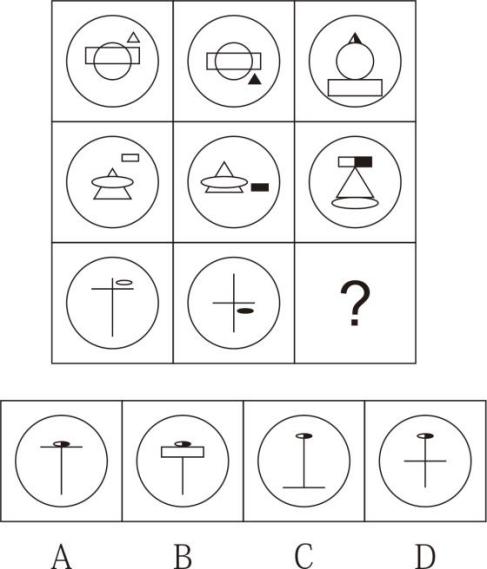 52. 从所给选项中，选择最适合的一个填入问好处，使之呈现一定的规律性（    ）。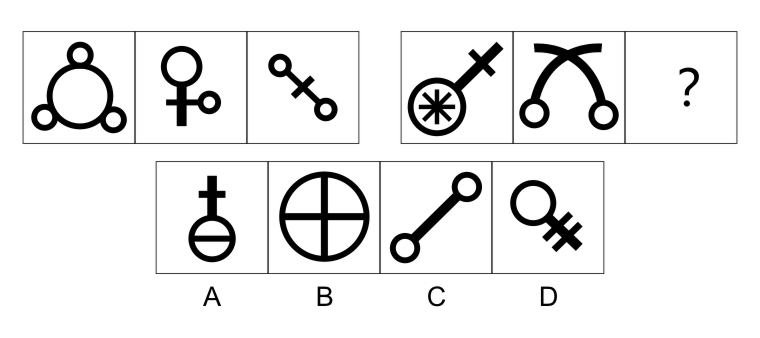 53. 从所给选项中，选择最适合的一个填入问好处，使之呈现一定的规律性（    ）。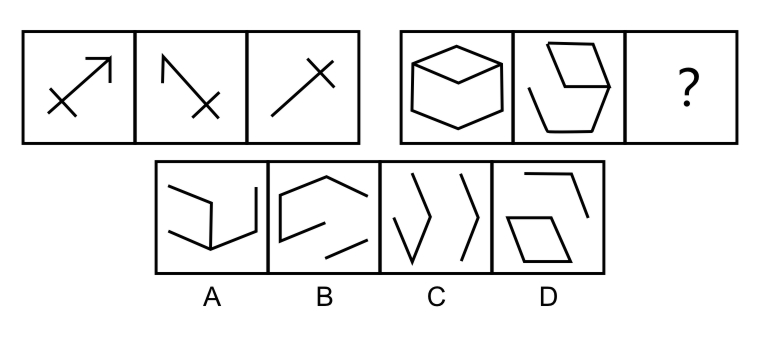 54. 从所给选项中，选择最适合的一个填入问好处，使之呈现一定的规律性（    ）。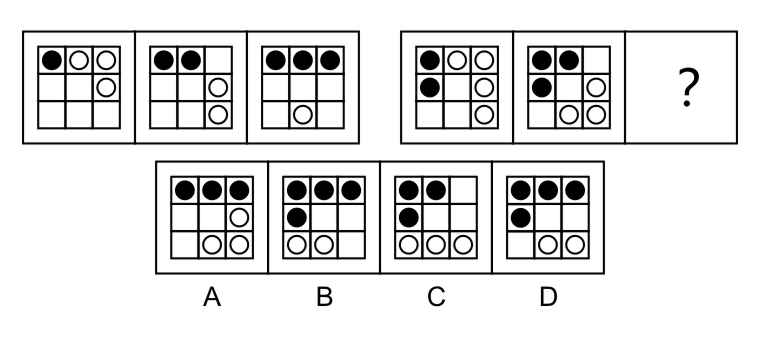 55. 把下面的六个图形分为两类，使每一类图形都有各自的共同特征或规律，分类正确的一项是：（    ）。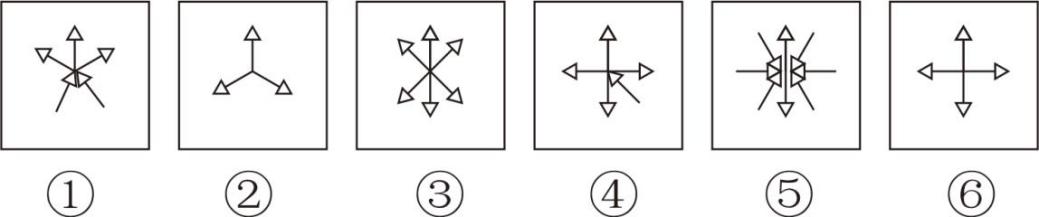 A. ①②③，④⑤⑥	B. ①③⑥，②④⑤C. ①②⑥，③④⑤	D. ①④⑤，②③⑥二、定义判断。每道题先给出定义，然后列出四情况，要求你严格依据定义，从中选出一个最符合或最不符合该定义的答案。注意：假设这个定义是正确的，不容置疑的。请开始答题：56. 海选，是指一种不提名候选人的直接选举。根据上述定义，下列不属于海选的是（    ）。A. 前进村选举村支书，采用的是自我推荐、选民投票、得票多者当选的方式B. 某校园文学社招聘几位干部，要求自荐，择优录用C. 某公司正招聘业务经理，凡本科以上学历，35-38岁，熟悉业务的均可竞聘D. 某单位团代会在选举副书记时采用了五选三的方式57. 原始取得是指根据法律规定，最初取得财产的所有权或不依赖于原所有人的意向而取得财产的所有权。根据上述定义，下列不属于原始取得的是（    ）。A. 某居民在自家阳台上收获的西红柿B. 小黄养的宠物狗生的小狗崽C. 落马贪官的非法财产收归国家所有D. 小孙的未婚夫赠送给小孙的订婚戒指58. 效力待定合同，是指合同虽然已经成立，但因其不完全符合有关生效要件的规定，因此其效力能否发生，尚未确定，一般须经有权人表示承认才能生效。根据上述定义，下列情形中属于待定合同的是（    ）。A. 8岁的甲将父亲的手机卖给了20岁的乙B. 成年人丙乘坐出租车并与司机约定好车费C. 9岁的丁学习优异获得奖学金D. 大学毕业的戊与企业签订劳动合同59. 可恢复性评价，是指突发事情后、应急管理结束前，对事件的现状恢复到基本正常状态的能力的评价以及完成恢复所需要的时间和资源的评价。根据上述定义，下列属于可恢复性评价的是（    ）。A. 大暴雨过后，某地市区内发生内涝，水务部门根据所掌握的资料估计将市内积水完全排出所需要的时间B. 台风登陆某地前，当地政府通知要求所有渔船回港避风C. 地震发生后，众多救援队伍和志愿者奔赴灾区，第一时间展开抢救工作D. 某地发生抢劫杀人的重大刑事案件，公安部门迅速展开调查，数小时后将犯罪嫌疑人锁定并抓获60. 心理测试是一种测量人的心理状态的一种技术手段，如同医生给患者量血压就可以知道患者的血压是否偏高或偏低一样，心理测试也希望达到类似的目的，因此在心理测试中，往往把某个人所得到的分数与某一参照分数相比较，以判断其所得的分数的高低，这个参照分数便是常模，常模的概念可以类推到其他测验领域。根据上述定义，下列不属于常模的是（    ）。A. 某省高考数学成绩的平均分B. 某省公职人员的平均月工资C. 联合国认定的出生人口性别比例D. 国家法定的结婚年龄61. 反暗示，是指暗示所引起的相反指向，暗示的实际效用与暗示的目的相反。根据上述定义，下列情形体现了反暗示的是（   ）。A. 小高的家长对其管教非常严格，导致小高经常想冲破束缚，做出出格的行为B. 某公司的考勤制度十分严格，但仍旧无法制止员工迟到的现象C. 某品牌洗发水广告夸大产品功效，不少消费者对此感到怀疑，因而不敢购买D. 老师经常夸赞小方的语言天赋很高，因此小方的语文学习成绩越来越好62. 代际公平，指当代人和后代人在利用自然资源、满足自身利益、谋求生存与发展上权利均等，即当代人必须留给后代人生存和发展的必要环境资源和自然资源，是可持续发展战略的重要原则。根据上述定义，下列符合“代际公平”的是（    ）。A. 某风景名胜区为了吸引更多的游客，肆意开垦土地，开发新的游览区B. 渔民为了获取更大经济效益，在休渔期依然进行捕鱼C. 政府投入大量的资金治理太湖蓝藻水华引起的水污染D. 某企业深入调查，计划研究更有利于人民身心健康的保健药63. 消费者市场是指个人或者家庭为了生活消费而购产品和服务的市场。生活消费是产品和服务流通的终点，因而消费者市场也称为最终产品市场。根据上述定义，下列不涉及消费者市场的是（    ）。A. 某政府部门通过招标平台采购了二十台电脑B. 甲到超市购买了两瓶酱油C. 乙购买了三件衣服D. 丙购买了两台空调，准备安装在家里客厅和卧室64. 形声字是由两个文或字复合成体，由表示意义范畴的意符(形旁)和表示声音类别的声符(声旁)组合而成。根据上述定义，下列不属于形声字的是（    ）。A. 茱萸的“茱”	B. 木材的“材”C. 骑马的“骑”	D. 品尝的“品”65. 接受学习，是指人类个体经验的获得，来源于学习活动中，主体对他人经验的接受，把别人发现的经验经过其掌握、占有或吸收，转化成自己的经验。发现学习是指学习的主要内容未直接呈现给学习者，只呈现了有关线索或例证。学习者必须经历一个发现的过程，自己得出结论或找到问题的答案。根据上述定义，下列属于发现学习的是（    ）。A. 张某在课堂上将老师讲的知识点全部记下，课后认真背诵B. 刘老师在教授“光的反射和折射”这一课程时，把学生带到了实验室让学生自己设计实验，得出相应结论C. 邓某喜欢打羽毛球，但一直不会杀球，后经教练指点，很快掌握了要领D. 蔡某酷爱诗词，唐诗百首中的诗句信手拈来三、类比推理。每道题先给出一组相关的词，要求你在备选答案中找出一组与之在逻辑关系上最为贴近、相似或匹配的词。请开始答题：66. 熟能：生巧A. 积少：成多	B. 峰回：路转C. 异想：天开	D. 安然：无恙67. 秋裤：棉袄A. 内衣：袜子	B. 衬衣：领带C. 内裤：羽绒服	D. 皮鞋：棉裤68. 笔墨纸砚：琴棋书画A. 喜怒哀乐：海市蜃楼	B. 滔滔不绝：青红皂白C. 亭台楼阁：花鸟虫鱼	D. 抑扬顿挫：袖手旁观69. 东西：南北A. 春夏：秋冬	B. 古今：中外C. 长短：高低	D. 黑白：明暗70. 少先队员：中小学生A. 内蒙古：东北地区	B. 黑色：彩色C. 蜜蜂：昆虫	D. 书籍：课本71. 事业：顺利A. 墙壁：依靠	B. 电脑：方便C. 梦想：美好	D. 家人：陪伴72. 商场：购物A. 邮局：邮票	B. 学校：清扫C. 马路：铺设	D. 教室：学习73. 干净：一尘不染A. 紧急：迫在眉睫	B. 了解：不求甚解C. 小气：吹毛求疵	D. 美丽：空谷幽兰74. 啼笑皆非：哭笑不得A. 差强人意：非常满意	B. 一石二鸟：敲锣打鼓C. 摩肩接踵：门可罗雀	D. 家徒四壁：一贫如洗75. 冰箱  对于  （    ）相当于化妆  对于（    ）A. 制冷  修眉	B. 空调  护肤品 C. 储存  美丽	D. 地窖  卸妆四、逻辑判断。每道题给出一段描述，这段陈述被假设是正确的，不容置疑的。要求你根据这段描述，选择一个答案。请开始答题：76. “羽翼丰满，方能振翅高飞”，如果该断定为真，则合乎逻辑推论的为（    ）。A. 如果不能振翅高飞，那么羽翼不丰满B. 能振翅高飞也未必羽翼丰满C. 羽翼丰满定能振翅高飞D .如果振翅高飞，那么羽翼丰满77. 总经理办公室门口有一提醒标志，上面写着“未预约者请勿入内”。某天，总经理约好的几位同事都来到办公室门口。如果按照标志的要求，下列一定成立的是（    ）。A. 他们可能不会被允许进入B. 他们一定不会被允许进入C. 他们一定会被允许进入D .他们不可能被允许进入78. 某学校甲、乙、丙三位老师年龄各不相同，一位喜欢足球，一位喜欢篮球，一位喜欢排球。现在知道：甲比喜欢足球的人年龄大；喜欢排球的老师比喜欢篮球的老师年龄小；乙老师年龄最大。以下判断正确的是（    ）。A. 甲老师年龄最小	B. 乙老师喜欢排球C. 丙老师喜欢足球	D. 三人年龄大小无法确定79. 信念并不是生命的前提条件，但它是一个人精神的支柱。一个在精神上垮掉了的人，即便活着也不过是行尸走肉。由此可见（    ）。A. 生命对于人来说并不重要B. 没有信念的人应该死去C. 信念对于人生具有十分重要的影响，没有信念的人生是一种悲哀D. 现在活着的人必须都是有信念的人80. 母亲让儿子打的前去学校参加高考。儿子说：“我又不赶时间，为什么要浪费钱。”以下哪项是儿子的回答包含的前提？（    ）①要赶时间，需要打的  ②只有赶时间，才需要打的  ③打的才能赶时间④打的需要很多钱  ⑤打的比其他方式到学校花的钱多A. 仅②⑤	B. 仅③④C. 仅①④⑤	D. 仅②④81. 加拿大一枝黄花于1935年作为观赏植物引入中国，是外来生物，具有超强的繁殖能力和侵害性，能破坏其他植物的生长，素有“植物杀手”和“霸王花”之称，其已经严重危及生态安全。对付这种野草有一种花钱少而且能够自我维持的方法，就是引进这种植物的天敌。因此，一些科学家建议，将产于加拿大的以加拿大一枝黄花为食的寄生蝇放养到受这种野草影响的地区，以此来控制加拿大一枝黄花的生长。如果科学家控制加拿大一枝黄花的建议被采纳，以下哪一个是它获得成功的必要条件？（    ）A. 加拿大的这种加拿大一枝黄花也生长在与中国气候和土壤条件相近的地区B. 所放养的寄生蝇能够在中国存活下来，并且能够形成一个足够大的群体C. 所放养的寄生蝇除了吃加拿大一枝黄花外，也吃生长在中国的其他野草D. 加拿大一枝黄花的数量减少后，牲畜将对这种野草引起的疾病产生免疫力82. 几乎所有人在吃葡萄的时候都会把葡萄籽扔掉，研究显示，葡萄籽中含有一种对人体健康很重要的营养物质，而葡萄果肉中并没有这种营养物质，因此我们吃葡萄的时候，为了得到葡萄籽中的特殊营养应该把葡萄籽一起吃下去。下列哪个如果正确，最能质疑专家的上述建议？（    ）A. 葡萄籽味道酸涩，难以下咽B. 人体无法消化未经加工处理的葡萄籽C. 人类不可以通过其他途径获得葡萄籽中的营养物质D. 其他食物中都不含有葡萄籽中的特殊营养物质83. 汞是一种致命的有毒元素，汞的剧毒众所周知——引起肾功能衰竭，肌肉颤抖，记忆力丧失，甚至危及生命。而现在牙科医生用来补牙的填补物中汞的含量常常会达到50%。因此，每一个有责任感的牙科医生应当除去所有补牙病人口腔内的含汞填补物，而用塑料制成的填补物来代替。下面的哪一种说法最能反驳上面的观点？（    ）A. 在一些海产类食品、酒类、饮料和药剂中也含有汞B. 塑料制成的填补物比含汞填补物昂贵得多，而且容易损坏C. 汞有剧毒，但牙医所用的含汞50%的填补物实质上不会危害身体健康D. 大多数患者对使用含汞填补物来补牙感到很满意84. 改革开放之初，一些国产商品的商标全用一般百姓看不懂的外文，但销路却还不错。其原因在于（    ）。A. 人们崇拜外国的先进和繁荣，对外国科技及产品抱很大期望和幻想B. 当时来中国的外国人很多C. 商品是卖给发达国家的D. 包装出了错误85. 有一位研究者在分析了从古到今的案例和统计资料后认为：在体育运动方面的才能，黄种人不比其它人种的差。之所以黄种人的体育运动才能未被充分地发掘出来，是因为体育运动对黄种人来说一直不是一种很有意义而得到充分重视的事情。以下哪一项是该研究者上述断言的一个隐含假定？（    ）A. 黄种人在体育运动领域没有其它人种的成绩突出B. 黄种人倾向于从事他们认为很有意义而加以充分重视的事情C. 黄种人与其它人种体育运动方面具有相当的才能D. 黄种人在体育运动方面的才能需要很好地进行挖掘第五部分 资料分析（共15题，参考时限15分钟）所给出的图、表、文字或综合性资料均有若干个问题要你回答。你应根据资料提供的信息进行分析、比较、计算和判断处理。一、根据下列资料，回答86-90题。表 2018年规模以上工业企业营业收入与利润总额情况86. 2018年规模以上工业企业利润总额比去年增加了多少亿元？ A. 5193	B. 5593C. 6193	D. 659387. 2017年规模以上工业企业营业收入全年累计约为多少万亿元？A. 100.9	B. 96.6 C. 94.2	D. 92.888. 2018年规模以上工业企业中，下列哪一项的利润总额同比增量最高？A. 国有控股企业	B. 股份制企业C. 外商及港澳台商投资企业	D. 私营企业89. 2018年，规模以上工业企业主营业务收入利润率（利润总额/主营业务收入）比上年约： A. 上升0.11个百分点	B. 上升1.8个百分点 C. 下降0.11个百分点	D. 下降1.8个百分点90. 关于2018年规模以上工业企业营业收入与利润总额情况，能够从上述材料中推出的是：A. 国有控股企业营业收入同比增速快于其他相关企业B. 集体企业主营业务收入利润率低于上年C. 制造业营业收入同比增速比采矿业营业收入同比增速高不到1个百分点D. 采矿业和电力、热力、燃气及水生产和供应业利润总额占表中三大产业利润总额的比重约为14%二、根据以下资料，回答91~95题。2018年全年全国网上零售额90065亿元，比上年增长23.9%。其中，实物商品网上零售额70198亿元，增长25.4%。2018年12月份社会消费品零售总额及同比增速91. 2017年1-11月份，限额以上单位消费品零售额的绝对量约为多少万亿元？A. 10.3	B. 11.3 C. 12.3	D. 13.392. 2018年全年限额以下单位餐饮收入同比增速为多少？A. 6.4%	B. 8.0% C. 9.5%	D. 10.4%93. 2017年12月份，城镇消费品零售额约是乡村消费品零售额的多少倍？A. 5倍	B. 5.5倍 C. 6倍	D. 6.5倍94. 2018年全年实物商品网上零售额占社会消费品零售总额的比重约为：A. 18.4%	B. 32.4% C. 58.7%	D. 77.9%95. 能够从上述资料中推出的是：A. 2018年12月份，各类商品限额以上单位零售额同比增量最多的是石油及制品类B. 2018年12月份，粮油、食品类限额以上单位商品零售额占限额以上单位商品零售总额的一成多C. 2018年全年，非实物类社会消费品网上零售额为20000多亿元D. 2018年全年通讯器材类限额以上单位商品零售额同比增长接近300亿元三、根据以下资料，回答96~100题。2017年，服务业增加值427032亿元，占全国GDP比重为51.6%；服务业增加值比上年增长8.0%，比国内生产总值和第二产业增加值增速分别高出1.1和1.9个百分点，已连续五年在三次产业中领跑；服务业增长对国民经济增长的贡献率为58.8%，比第二产业高出22.5个百分点；拉动全国GDP增长4.0个百分点，比第二产业高出1.5个百分点。2017年，第三产业新登记企业479.4万户，同比增长7.5%，占全部新登记企业总数的78.9%。服务业完成固定资产投资375040亿元，比上年增长9.5%，增速高出第二产业6.3个百分点；占全部固定资产投资比重达59.4%，比上年提高1.3个百分点，高出第二产业22.1个百分点。2017年1-11月，我国服务业进出口总额同比增长8.2%，其中电信、计算机和信息服务进出口额同比增长23.6%；服务业实际使用外资金额同比增长13.5%，占外资总量比重达72.5%，其中高技术服务业实际使用外资同比增长100.9%。2017年1-11月，规模以上服务业企业实现营业利润21618.0亿元，同比增长30.4%，比上年同期提高28.2个百分点；10个行业门类中有9个行业营业利润实现了两位数增长；扣除投资收益后，规模以上服务业企业经营性利润同比增长41.2%。2017年，我国人均出游次数达到3.7次，比上年明显增加；全国建设各类体育场地2万余个，经常性参加体育锻炼的人口比例提高到41.3%；城市院线观影人次达到16.2亿，比上年增长18.1%；远程医疗覆盖1.3万家医疗机构和所有国家级贫困县，开展远程会诊，远程病理、影像、心电诊断等服务超过6000万例次。96. 2017年，第二产业增加值同比增长为多少？（    ）A. 9.1%	B. 6.9%C. 6.1%	B. 9.9%97. 2017年，全国国内生产总值（GDP）是多少万亿元？（    ）A. 81	B. 82C. 83	B. 8498. 2017年1-11月较2015年1-11月规模以上服务业企业实现营业利润增长了多少？（    ）A. 28.2%	B. 30.4%C. 33.3%	B. 37.5%99. 2017年，服务业增加值同比增长了多少亿元？（    ）A. 30500	B. 31632 C. 32840	B. 33240100. 下列判断正确的是（    ）A. 2017年，第三产业全部新登记企业总数为605万户 B. 2017年，国内生产总值同比增速为6.9%C. 第二产业对国民经济增长的贡献率为36.3个百分点D. 2016年，我国城市院线观影人次为14.7亿人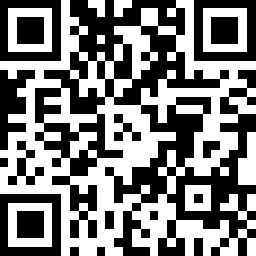 扫码获取答案解析分　组营业收入营业收入利润总额利润总额分　组营业收入营业收入其中：主营业务收入其中：主营业务收入利润总额利润总额分　组全年累计比上年增长全年累计比上年增长全年累计比上年增长分　组(亿元)(%)(亿元)(%)(亿元)(%)总计1049490.58.61022241.18.566351.410.3其中：采矿业45695.37.443211.97.85246.440.1      制造业931189.88.6907715.98.456964.58.7电力、热力、燃气及水生产和供应业72605.410.071313.39.94140.54.3其中：国有控股企业284730.49.1273760.29.218583.112.6其中：集体企业1926.1-5.11884.4-5.0102.2-1.0      股份制企业748330.29.7728026.39.746975.114.4      外商及港澳台商投资企业244478.05.5238538.15.416775.51.9其中：私营企业311970.08.7306392.68.417137.011.9指 标12月12月1-12月1-12月指 标金额（亿元）增速
（%）金额（亿元）增速
（%）社会消费品零售总额35893 8.2 380987 9.0 其中：限额以上单位消费品零售额15084 2.4 145311 5.7 （一）按经营地分城镇30329 8.0 325637 8.8 乡村5565 9.3 55350 10.1 （二）按消费类型分餐饮收入4422 9.0 42716 9.5 其中：限额以上单位餐饮收入909 5.5 9236 6.4 商品零售31472 8.0 338271 8.9 其中：限额以上单位商品零售14175 2.2 136075 5.7 粮油、食品类1403 11.3 13776 10.2 饮料类187 9.2 2040 9.0 烟酒类394 8.4 3873 7.4 服装鞋帽、针纺织品类1541 7.4 13707 8.0 化妆品类247 1.9 2619 9.6 金银珠宝类276 2.3 2758 7.4 日用品类545 16.8 5392 13.7 家用电器和音像器材类936 13.9 8863 8.9 中西药品类574 10.6 5593 9.4 文化办公用品类386 -4.0 3264 3.0 家具类251 12.7 2250 10.1 通讯器材类406 -0.9 4371 7.1 石油及制品类1736 5.8 19541 13.3 汽车类4268 -8.5 38948 -2.4 建筑及装潢材料类280 8.6 2498 8.1 